Дидактическая игра «Дикие животные и геометрические фигуры» (3 – 4 года)Авторы: Курынцева Анна Сергеевна,Драчёва Людмила ВикторовнаМБ ДОУ ДС «Сказка», корпус «Золотой петушок»Цель игры: Формирование умений схематичного выкладывания объектов при помощи геометрических  фигур.Приложение 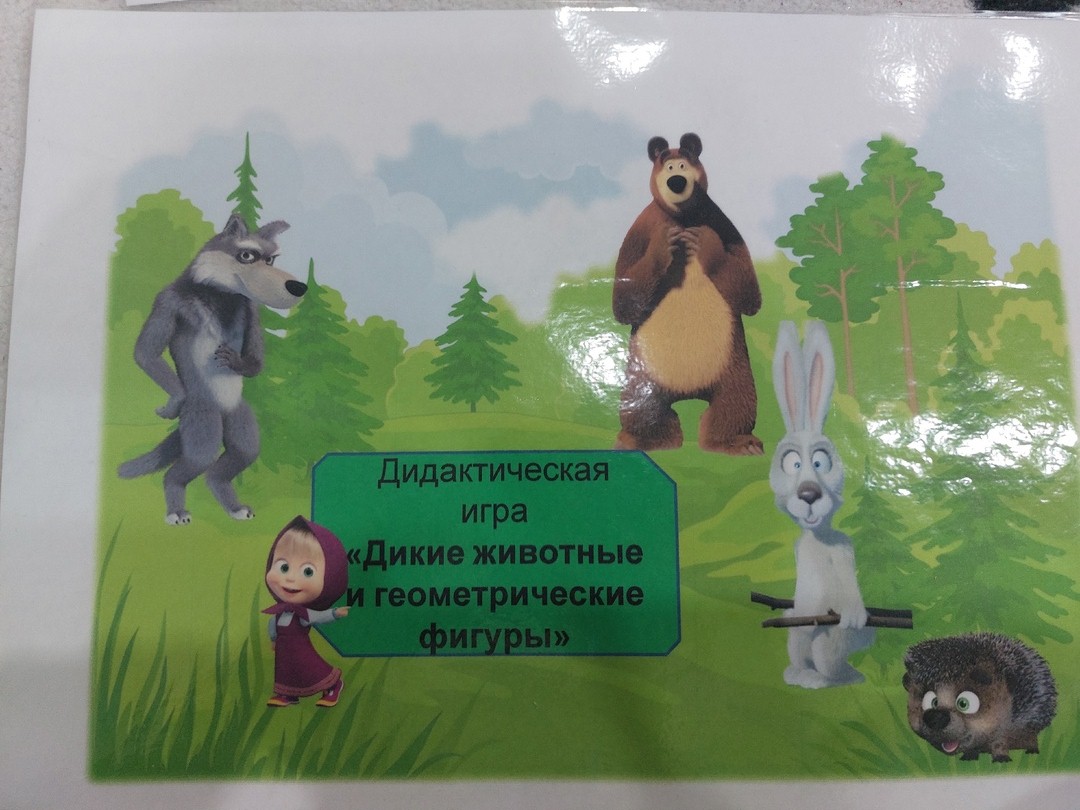 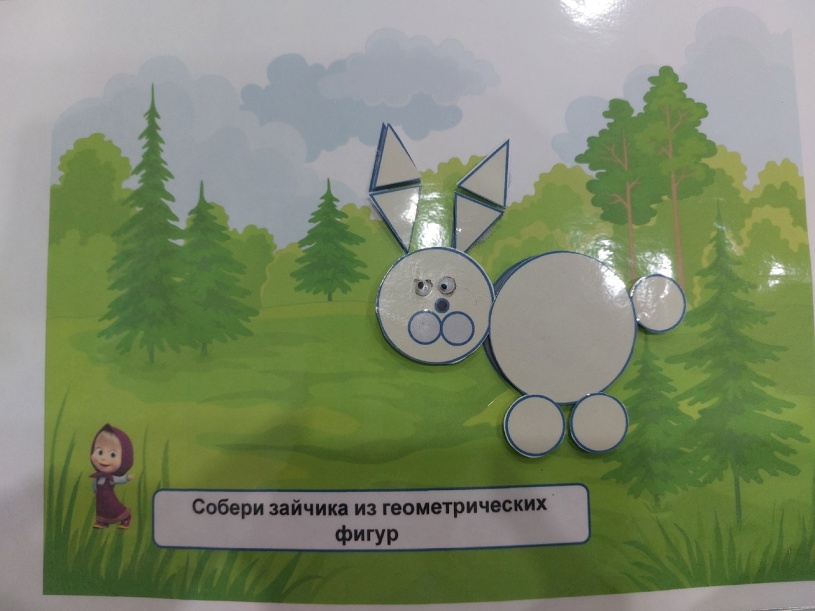 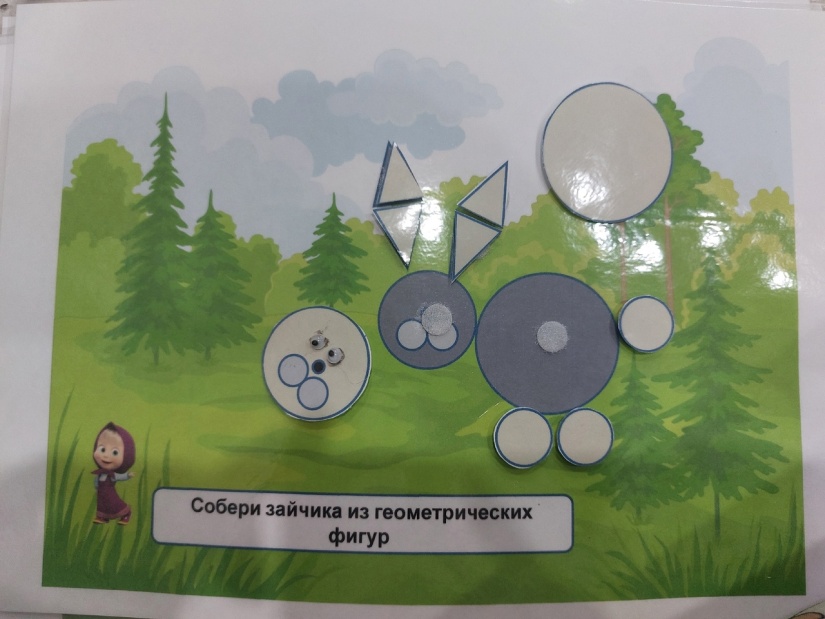 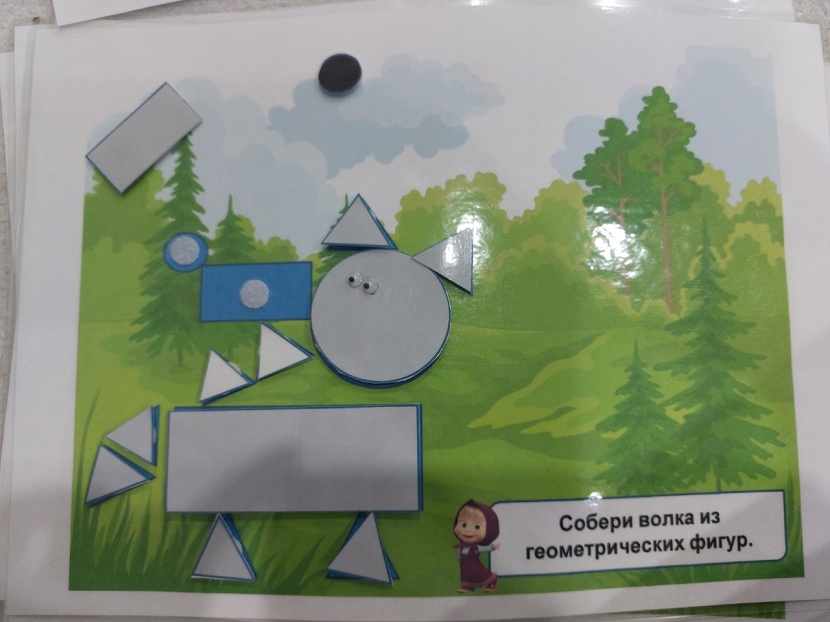 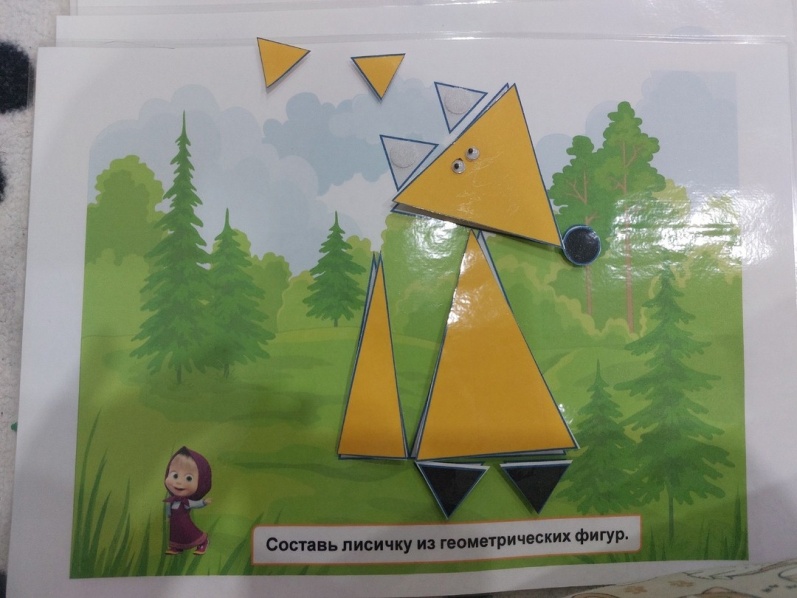 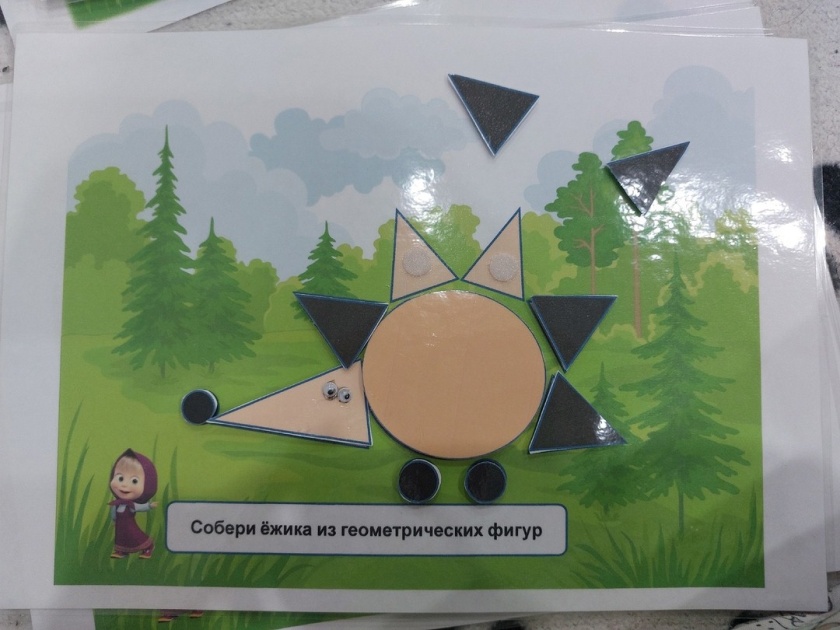 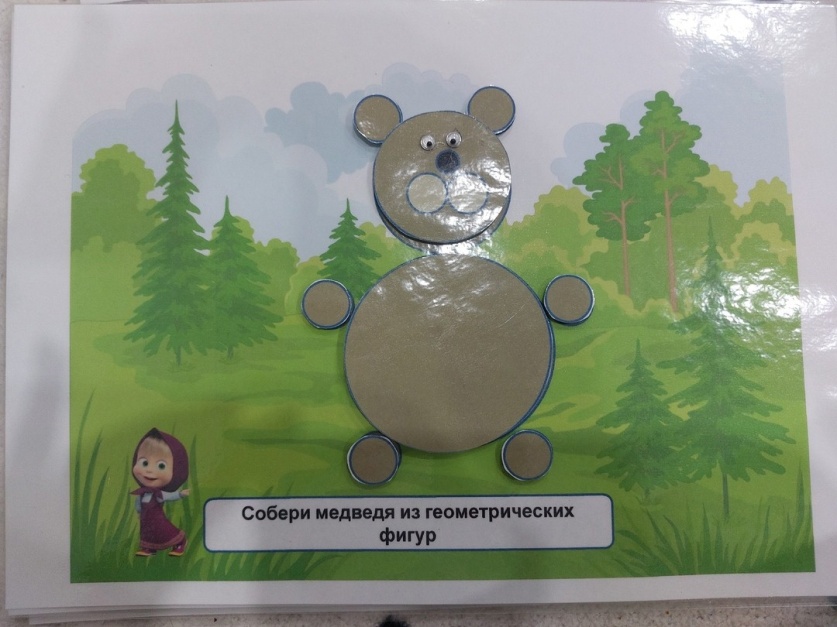 ЗадачиПравила:организационныедисциплинарныеИгровая задачаИгровые правилаИгровые действияАтрибутыРезультатДидактическая:Учить детей различать и называть диких животных, называть их среду обитания: лес.Упражнять детей в узнавании  и названии геометрических фигур (круг, квадрат, треугольник, прямоугольник)Развивающая:Развивать слуховое внимание и умение делить предметы по признаку (дикие животные и геометрические фигуры)Воспитательная: воспитывать усидчивость, умение доводить игру до конца.Организационные:Дети сидят за столиком.Игровой персонаж/педагог  вносит папку с игрой и предлагает поиграть вместе.Игрокам предлагаются на выбор  игровые поля, геометрические фигуры разложены по тарелочкам.В игре принимают от 1 до 4 детей.Дисциплинарные:Необходимо помочь игровому персонажу собрать картинку на игровом поле, используя геометрические фигуры. Собери картинку на игровом поле, используя геометрические фигуры. Кто правильно соберет картинку, тот выигрывает.Мотивация: Воспитатель предлагает помочь игровому персонажу собрать картинку на игровом поле, используя геометрический материал и назвать, что получилось. Демонстрация образца:Воспитатель показывает образец игры, играет вместе с детьми.Повтор игры:Дети обмениваются игровыми полями и тарелочками с геометрическими фигурами.Подведение итога игры:Назвать дикое животное, которое собрали на игровом поле. Игровое место (столы, стулья).5 игровых полей с изображение дикого животного с помощью геометрической схемы.Тарелочки с геометрическими фигурами диких животных.Выполняют правила игры.Проявляют внимательность и усидчивость.Собирают картинку по образцу, используя геометрические фигуры.Называют изображение.